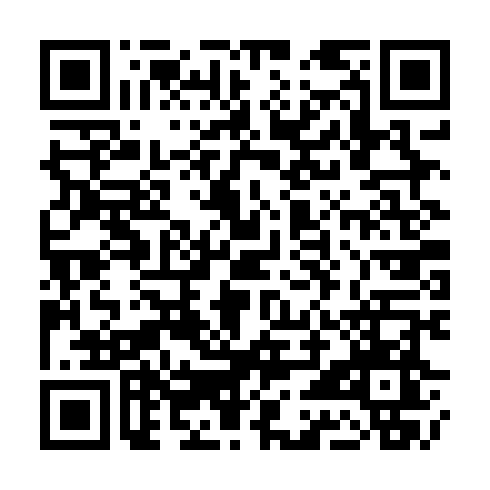 Ramadan times for Acquaviva delle Fonti, ItalyMon 11 Mar 2024 - Wed 10 Apr 2024High Latitude Method: Angle Based RulePrayer Calculation Method: Muslim World LeagueAsar Calculation Method: HanafiPrayer times provided by https://www.salahtimes.comDateDayFajrSuhurSunriseDhuhrAsrIftarMaghribIsha11Mon4:394:396:1012:034:095:555:557:2112Tue4:374:376:0912:024:105:565:567:2213Wed4:364:366:0712:024:115:585:587:2414Thu4:344:346:0512:024:125:595:597:2515Fri4:324:326:0412:014:136:006:007:2616Sat4:314:316:0212:014:146:016:017:2717Sun4:294:296:0112:014:156:026:027:2818Mon4:274:275:5912:014:156:036:037:2919Tue4:254:255:5712:004:166:046:047:3120Wed4:234:235:5612:004:176:056:057:3221Thu4:224:225:5412:004:186:066:067:3322Fri4:204:205:5211:594:196:076:077:3423Sat4:184:185:5111:594:196:086:087:3524Sun4:164:165:4911:594:206:096:097:3725Mon4:144:145:4711:584:216:106:107:3826Tue4:134:135:4611:584:226:116:117:3927Wed4:114:115:4411:584:226:136:137:4028Thu4:094:095:4211:584:236:146:147:4229Fri4:074:075:4111:574:246:156:157:4330Sat4:054:055:3911:574:256:166:167:4431Sun5:035:036:3712:575:257:177:178:451Mon5:015:016:3612:565:267:187:188:472Tue4:594:596:3412:565:277:197:198:483Wed4:584:586:3212:565:287:207:208:494Thu4:564:566:3112:555:287:217:218:505Fri4:544:546:2912:555:297:227:228:526Sat4:524:526:2712:555:307:237:238:537Sun4:504:506:2612:555:307:247:248:548Mon4:484:486:2412:545:317:257:258:569Tue4:464:466:2312:545:327:267:268:5710Wed4:444:446:2112:545:327:277:278:58